2017年度澳大利亚奋进奖学金简介2017年度澳大利亚奋进奖学金（Endeavour Scholarships and Fellowships）已于2016年4月19日开始接受申请，申请截止日期为2016年6月30日。澳大利亚奋进奖学金由澳大利亚政府推出并由澳大利亚教育和培训部（Department of Education and Training）负责管理。该奖学金的设立旨在巩固澳大利亚在教育与研究领域的杰出声誉，促进高等教育与科研机构的国际化进程，并为国外的优秀人士赴澳以及澳大利亚本国优秀人士赴海外提供学习、从事研究和个人职业发展的机会。奋进奖学金 颇具国际竞争性，择优选拔，奖学金种类多样，金额丰厚。澳大利亚奋进奖学金面向中国申请者的奖项包括（详见后面表格）：研究生奋进奖学金（Endeavour Postgraduate Scholarship）研究学者奋进奖学金（Endeavour Research Fellowship（包含澳大利亚-长江研究学者奋进奖学金Endeavour Australia Cheung Kong Research Fellowship））职业教育与培训奋进奖学金（Endeavour Vocational Education and Training (VET) Scholarship） 行政管理奋进奖学金（Endeavour Executive Fellowship）中国申请者如申请以上奖项，需具备以下基本条件： 在赴澳奖学金项目开始时，已年满18周岁的中国公民；申请者计划的赴澳奖学金项目需在2017年1月1日至2017年11月30日之间开始。在2017年之前已开始或计划在2017年之前开始赴澳奖学金项目的申请者不符合申请条件；提供所有相关申请材料；目前不是澳大利亚政府奖学金持有者，或者自2015年1月1日起没有完成过澳大利亚政府的奖学金项目；不可申请以前已获得过的同类奋进奖学金；与此同时，各奖学金类别还有相应的特殊要求。关于奖学金详情、申请条件、申请材料和程序等更多信息，请访问：http://internationaleducation.gov.au/endeavour表格：澳大利亚奋进奖学金项目一览（面向赴澳的中国申请者）如需获取更多澳大利亚奋进奖学金的信息，请访问澳大利亚教育和培训部官方网站上的奋进奖学金链接：http://internationaleducation.gov.au/endeavour如需咨询奖学金申请方面的问题，请联系电子邮箱： endeavour@education.gov.au如需获取澳大利亚奋进奖学金中文信息，请访问澳大利亚驻华大使馆官方网站： www.china.embassy.gov.au欢迎中国学子和专业人士踊跃申请，期待您成为奋进大家庭的一员！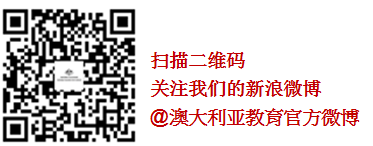   澳大利亚驻华大使馆教育与研究处2016年4月奖学金名称学习项目奖学金金额学时研究生奋进奖学金 Endeavour Postgraduate Scholarship澳大利亚大学的硕士或博士学位课程攻读博士学位最高为27.25万澳元；攻读硕士学位最高为14.05万澳元（其中，学费每学期最高为1.5万澳元）最长为2年的硕士学位课程，或最长为4年的博士学位课程研究学者奋进奖学金Endeavour Research Fellowship（包含澳大利亚-长江研究学者奋进奖学金Endeavour Australia Cheung Kong Research Fellowship）申请人在学习本国的硕士或博士学位课程期间赴澳进行短期研究，或赴澳从事博士后研究 2.45万澳元4 - 6个月职业教育与培训奋进奖学金Endeavour Vocational Education and Training (VET) Scholarship澳大利亚文凭课程，高级文凭课程，或准学士学位课程13.1万澳元（其中，学费每学期最高为6500澳元）1 - 2.5年行政管理奋进奖学金Endeavour Executive Fellowship职业发展培训1.85万澳元1 - 4个月